  SURAT PERNYATAANYang bertanda tangan dibawah ini :Nama		: 	___________________________________________________	N I M		: 	___________________________________________________	Program Studi	:	__________________________________________________	Fakultas	:	___________________________________________________	Alamat		: 	___________________________________________________				___________________________________________________	dengan ini menyatakan yang sebenar-benarnya bahwa saya pada saat ini tidak sedang diusulkan/menerima beasiswa dari pihak manapun atau beasiswa dari sumber lain, dan jika dikemudian hari ternyata pernyataan ini tidak benar, maka saya bersedia menerima sanksi menurut ketentuan yang berlaku di Itenas.  	Demikian surat pernyataan ini dibuat dan untuk dipergunakan sebagaimana mestinya.								Bandung, _________________Mengetahui	Biro Kemahasiswaan & Alumni					Yang membuat pernyataan,Kepala,Alfan Ekajati Latief, S.T., M.T.					_________________________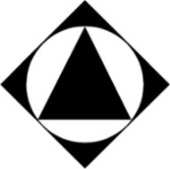 YAYASAN PENDIDIKAN DAYANG SUMBI INSTITUT TEKNOLOGI NASIONALBiro Kemahasiswaan dan Alumni     Jl. PHH. Mustafa No. 23 Bandung Indonesia. Phone +62 22 7272215; Fax +62 22 7202892Website: http://www.itenas.ac.id., e-mail: bka@itenas.ac.id